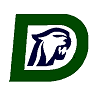 January 20, 2019RE: HOSA State Leadership ConferenceDear Parents/Guardian and HOSA Qualifier, 	Congratulations on qualifying for the HOSA State Leadership Conference. This is a very exciting event for students. There are many professional activities scheduled for the students to attend in addition to their competitive events. A tentative schedule and permission slip is attached.  The conference will be held at The Amway Grand Plaza in Grand Rapids, MI . The dates of the conference are Wednesday, March 20 - Saturday March 23, 2019. Students attending the conference will be departing from Dakota High School (East Entrance) at approximately 4:00 pm on March 20  and will be returning to Dakota High School on Saturday March 23 at approximately 11:30am. Students will be transported by bus to the conference. Accommodations are at the Amway Plaza hotel.  There is a dress code for the conference which will include business attire for the opening and closing ceremonies and for any professional sessions students attend. Professional attire for each event varies which is outlined in the event guidelines. The cost per student is $150.00 which includes transportation, registration, t-shirt, and pizza party. Students will also be responsible for their meals during the conference (approximately $75.00). The average cost at the restaurants within the hotel is $10.00 per meal. There are options outside of the hotel within walking distance and students can order food to the hotel. They can bring some food with them such as snacks, bagels, bread, water, etc. Just keep in mind we are transporting all our luggage as well. Please submit the registration fee and permission slip by February 1, 2019. NO student will be registered without payment. There is NO refund after registration. (if the registration fee or money for food will create a financial hardship there is assistance available so that all students have the opportunity to participate). If you have any additional questions please contact me at 586-723-2980 or email at jzemnickas@cvs.k12.mi.us. I am really looking forward to the State Leadership Conference! Sincerely,Julie Zemnickas, EMT-P, RN, Ed.S Medical Academy InstructorHOSA Advisor  